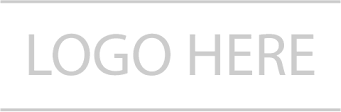 Our supportive online program provides students and their families a consistent asynchronous online learning option with the flexibility to meet their educational goals when and where they find they learn best. Attendance is measured by the amount of time the student is actively working in their online courses instead of a set schedule. Students are never alone in their learning journey and are supported by experienced, state-certified teachers trained in online instruction who connect learning to real-life experiences.Students and their families receive all of the tools and support they need to succeed through our flexible,Dedicated instructional support from certified teachers for students and their guardians who provide direct instruction, additional clarification, grade student work and offer feedback and encouragement via phone calls, text messages, emails, and other forms of communication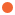 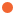 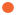 Access to over 300 rigorous, award-winning Edmentum™ courses including core, world language, elective, career and technical education, and advanced courses.In addition, students have continued access to the same academic supports and the option to stay connected to their local brick-and-mortar school community throughextracurriculars and other events.